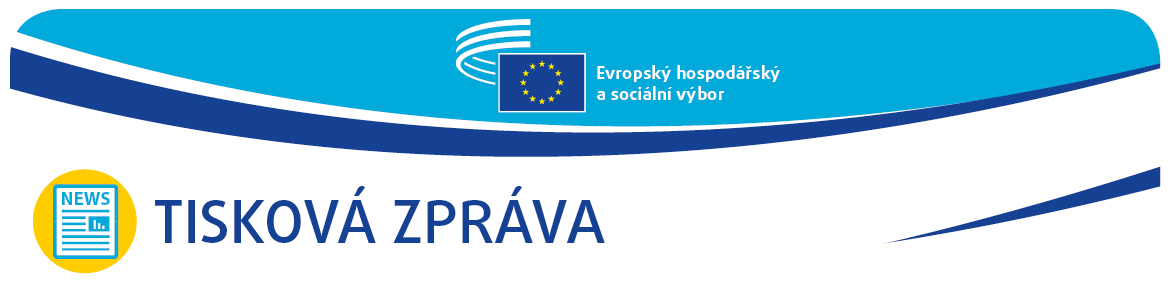 EHSV projednává priority nadcházejícího českého předsednictví EU a vhodnou skladbu zdrojů energie v Evropě v budoucnuČeský ministr pro evropské záležitosti Mikuláš Bek na schůzi předsednictva Evropského hospodářského a sociálního výboru (EHSV) v Praze představil priority nadcházejícího českého předsednictví EU. Ministr se rovněž spolu s členy EHSV zúčastnil semináře věnovaného udržitelné a cenově dostupné energii pro EU.Evropská unie musí zabezpečit dodávky energie. S tímto klíčovým prohlášením vystoupil český ministr pro evropské záležitosti Mikuláš Bek před členy EHSV na schůzi předsednictva, která se konala dne 28. dubna 2022 v Praze.Ministr poukázal na vývoj krize na Ukrajině a uvedl, že „zajištění přístupu k cenově dostupným, udržitelným, ale také spolehlivým zdrojům energie bude jednou z největších výzev, kterým kdy EU čelila“.Mikuláš Bek představil pět potenciálních politických priorit nadcházejícího českého předsednictví Rady Evropské unie a zdůraznil, že se toto předsednictví zaměří na ekologickou a digitální transformaci, avšak vzhledem k nedávným událostem i na bezpečnost.Nadcházející české předsednictví EU v kontextu války na UkrajiněČeské předsednictví EU se pod heslem „Evropa jako úkol“, které ve svém projevu v Cáchách pronesl český spisovatel a prezident Václav Havel, zaměří na tyto otázky:řešení uprchlické krize a poválečná obnova Ukrajiny – přístup, jenž kombinuje hospodářskou pomoc a strukturální reformy na Ukrajině a podporuje standardní postup pro vyřízení žádosti o vstup do EU;energetická bezpečnost v Evropě – vytvoření mechanismu, který zaručí spravedlivé sdílení zdrojů energie mezi členskými státy EU a zvýšení investic do obnovitelných zdrojů;posílení evropské obranné kapacity a bezpečnosti kyberprostoru – EU a NATO se musí vzájemně doplňovat;strategická odolnost evropského hospodářství – posílení inovací a konkurenceschopnosti a snížení závislosti na nepřátelských režimech;odolnost demokratických institucí – zaměření na svobodu sdělovacích prostředků, transparentnost financování politických stran v EU a na právní stát.Během diskuse členové EHSV vyzvali ministra, aby byla zvýšena podpora, kterou EU a vlády členských států poskytují organizacím občanské společnosti. Organizace občanské společnosti začaly jako první pomáhat při humanitární krizi, kterou způsobila ruská invaze na Ukrajinu, a urychleně potřebují konkrétní podporu.Dalším důležitým tématem diskuse byla evropská solidarita. Dovoz energie z Ruska by bylo možné ukončit pouze tehdy, pokud by všechny členské státy EU postupovaly jednotně a sdílely dostupné zdroje energie.Několik řečníků rovněž varovalo, že během českého předsednictví Rady ve druhé polovině roku 2022 nesmí být opomíjeny sociální aspekty. Vzhledem ke zvyšujícím se cenám energie a potravin se prohloubila chudoba, což ohrožuje sociální soudržnost. Členové EHSV rovněž vyzvali k tomu, aby byly prováděny iniciativy na podporu inovací, které jsou pro rozvoj podniků a posílení hospodářství klíčové. Zdůraznili zejména nutnost investovat do obnovitelných zdrojů energie.Vhodná skladba zdrojů udržitelné a cenově dostupné energie pro EU v budoucnuNa odpoledním semináři na téma Optimální skladba zdrojů energie pro udržitelnou a cenově dostupnou energii vystoupili význační řečníci, kteří zhodnotili potenciál různých zdrojů energie z hlediska splnění cílů EU v oblasti klimatu do roku 2050.Předsedkyně EHSV Christa Schweng zdůraznila, že zásadní význam má snížení energetické závislosti EU na třetích zemích. Dalším krokem je diverzifikovat zdroje energie a zvýšit investice do obnovitelných zdrojů.„Vzhledem k válce na Ukrajině jsou argumenty pro rychlý přechod na čistou energii, snížení energetické závislosti EU na třetích stranách a diverzifikaci našich zdrojů energie s větším využíváním místních a obnovitelných zdrojů energie ještě pádnější a zřejmější než kdykoli dříve,“ uvedla.„Podmínkou úspěchu je decentralizace přístupu k energii, lepší propojení, cílená místní opatření, finanční pobídky a snížení administrativní zátěže. Má-li být transformace úspěšná, klíčovou úlohu při určování a provádění politik musí hrát organizace občanské společnosti,“ dodala.Náměstek ministra průmyslu a obchodu České republiky René Neděla zdůraznil, že se pilíř energetické bezpečnosti neobejde bez pilíře environmentální udržitelnosti a cenové dostupnosti.Bývalý evropský komisař pro zaměstnanost, sociální věci a rovné příležitosti Vladimír Špidla vyzdvihl, že je důležité, aby v rámci přístupu ke zdrojům energie panovala mezi členskými státy EU solidarita.Petr Zahradník z Ministerstva pro evropské záležitosti České republiky zase poukázal na důležitou úlohu, kterou mohou v budoucnu na místní úrovni plnit energetická společenství.Další informace Vám poskytne:Tiskové oddělení EHSV – Marco Pezzani+32 (0)2 281 97 93, mobil: +32 (0)470 881 903marco.pezzani@eesc.europa.eu@EESC_PRESSVIDEO: EHSV – pohled zevnitř_______________________________________________________________________________Evropský hospodářský a sociální výbor zastupuje různé hospodářské a sociální složky organizované občanské společnosti. Jedná se o poradní instituci, která byla zřízena v roce 1957 Římskou smlouvou. Díky této poradní funkci se členové EHSV, a tudíž i organizace, které zastupují, mohou podílet na rozhodovacím procesu Evropské unie._______________________________________________________________________________TISKOVÁ ZPRÁVA č. 20/202228. dubna 2022